от    31 октября 2017 года №    296Об утверждении проекта муниципальной программы «Формирование комфортной городской среды на территории муниципального образования Красноозерное сельское поселение муниципального образования Приозерский муниципальный район Ленинградской области на период 2018-2022 годы»        Во исполнение Постановление Правительства Российской Федерации от 10 февраля 2017 г. № 169 «Об утверждении Правил предоставления и распределения субсидий из федерального бюджета бюджетам субъектов Российской Федерации на поддержку государственных программ субъектов Российской Федерации и муниципальных программ формирования современной городской среды», учитывая приказ Министерства строительства и жилищно-коммунального хозяйства Российской Федерации от 13.04.2017 года № 711/пр «Об утверждении методических рекомендаций для подготовки правил благоустройства территорий поселений, городских округов, внутригородских районов», Положения о бюджетном процессе в муниципальном образовании Красноозерное сельское поселение муниципального образования Приозерский  муниципальный район Ленинградской области, утвержденного решением Совета депутатов Красноозерное сельское поселение  от 21.05.2015 № 35, на основании Порядка разработки, реализации и оценки эффективности муниципальных программ  муниципального образования Красноозерное сельское поселение муниципального образования Приозерский муниципальный район Ленинградской области, утвержденного постановлением администрации муниципальном образовании Красноозерное сельское поселение муниципального образования Приозерский  муниципальный район Ленинградской области от 22.10.2013 № 116, в соответствии с Уставом муниципальном образовании Красноозерное сельское поселение муниципального образования Приозерский  муниципальный район Ленинградской области, в целях создания комфортной среды и повышения качества жизни населения администрация муниципального образования Красноозерное сельское поселение ПОСТАНОВЛЯЕТ:Утвердить Проект муниципальной программы  «Формирование комфортной городской среды на территории муниципального образования Красноозерное сельское поселение муниципального образования Приозерский муниципальный район Ленинградской области на период 2018-2022 годы»  (Приложение 1).Вынести данный проект решения на обсуждение населения.Провести общественные обсуждения по проекту  муниципальной программы  «Формирование комфортной городской среды на территории муниципального образования Красноозерное сельское поселение муниципального образования Приозерский муниципальный район Ленинградской области на период 2018-2022 годы»   30 ноября  2017 года в 16-00 в здании Дома культуры дер. Красноозерное, ул. Школьная, д. 9а.Установить, что предложения и замечания по указанному проекту  программы направляются до 30 ноября  2017 года администрацию  муниципального образования Красноозерное сельское поселение муниципального образования Приозерский муниципальный район Ленинградской области, расположенный по адресу: Ленинградская области, Приозерский район, д. Красноозерное, ул. Школьная, д. 9а согласно порядка утвержденного Постановлением администрации муниципального образования Приозерский муниципальный район Ленинградской области от 29 августа 2017 года № 236 «О реализации приоритетного проекта «Формирование комфортной городской среды на территории муниципального образования Красноозерное сельское поселение муниципального образования Приозерский муниципальный район Ленинградской области »  . Опубликовать настоящее постановление в средствах массовой информации и на официальном сайте администрации муниципального образования Красноозерное сельское поселение http://krasnoozernoe.ru/. Постановление вступает в силу с момента его опубликования. Контроль за исполнением данного постановления возложить на заместителя главы администрации – Анкру Ольгу.С приложением можно ознакомиться на официальном сайте администрации http://krasnoozernoe.ru/ Глава администрации						Ю.Б. Заремский 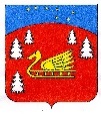 Администрациямуниципального образования Красноозерное сельское поселениемуниципального образования Приозерский муниципальный районЛенинградской области. ПОСТАНОВЛЕНИЕ 